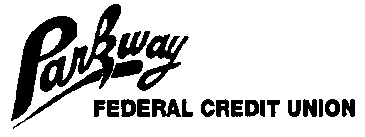 Member Information	Member name: _______________________________	Member Account Number: ____________________________	Member Address: _____________________________	Telephone #: _______________________________________			  _____________________________	E-Mail Address: _____________________________________Wire Transfer Information	Amount of Wire: ______________________________	Type: Domestic __ ($30.00 fee)   International __ ($35.00 fee)	Purpose of Wire: ______________________________________________________________________________________Recipient Information (Who is receiving the funds)	Recipient Name: ______________________________	Recipient Account Number ___________________________	Type of Account: _____________________________	Recipient Address: _____________________________________________________________________________________	Special Instructions: ____________________________________________________________________________________Receiving Financial Institution	Financial Institution Name: ____________________		Routing Number: ____________________________________	Address: ___________________________________		Financial Institution phone: ___________________________	(Additional For International Wires)	IBAN: _____________________________________		SWIFT Code: _______________________________________	Country: ___________________________________Intermediate Financial Institution (If Necessary)	Intermediary Financial Institution Name: ___________________________________________________________________	Intermediary Financial Institution Address: _________________________________________________________________Routing Number: ____________________________		Account Number: ___________________________________For a member to wire funds into an account at Parkway Federal Credit Union they must follow these instructions	*Wire to Alloya Corporate Credit Union, Southfield, MI	*ABA (routing number) Number:  272478075	*For Credit to Parkway Federal Credit Union	*Account Number: 272078925	*For Further Credit to: _____________________________,  Account Number _____________________________				        (Member Name)				              (Member Account Number)                 (contact Credit Union for instructions to wire funds in from an international financial institution) All Information above must be completed in full before any wire can be submitted, all incomplete forms could delay or stop the wire from being submitted.  PFCU will only wire funds to financial institutions that are OFAC monitored. Parkway Federal Credit Union cannot guarantee when the wire transfer will arrive at is destination, although we will guarantee the wire transfer will be submitted in the same business day as the request if it is received by 2:00pm daily (domestic wires) 12:00pm (international wires). We do not or cannot assume responsibility for wires not credited the same business day. By signing below I certify that all the information provided above is correct and I understand that Parkway Federal Credit Union will not be held responsible for any incorrect information provided by the member.	____________________________________________________	_____________________________	_____________________Members Signature					Today’s Date			Current Time(for C.U. use only)Verified with OFAC:  	Sender ___________________	Receiver ____________________	Financial Institution _______________Verified Funds Deposited or Withdrawn from Account: _________   Verified Information On Form: ____________   Teller Initials _____________Verified By: ________________________	Submitted By: __________________________ Date & Time Submitted: _____________________